ОПИСАНИЕ КОМПЕТЕНЦИИ«Аппаратчик химических технологий»2023 г.Наименование компетенции: Аппаратчик химических технологийФормат участия в соревновании: индивидуальный Описание компетенции.Аппаратчик химических технологий занимается ведением всех стадий технологических процессов, связанных с выпуском готовой продукции или полуфабрикатов. Аппаратчик химических технологий является специалистом широчайшего профиля, включающего в себя как работу технолога, так и слесаря, и специалиста КИПиА.Аппаратчик работает в коммерческих, частных, и государственных предприятиях. Существует множество направлений работ аппаратчика в рамках химической, нефтегазоперерабатывающих отраслях. Чтобы удовлетворять требованиям отрасли и развивать свою деятельность, аппаратчику необходимо выполнять свою работу профессионально и обладать широким спектром навыков.Специалист работает как внутри помещений, так и снаружи. Аппаратчик должен уметь выдавать технические решения, чертить технологические схемы, описывать их, проверять, готовить к пуску и пускать технологическое оборудование, переходить с рабочего на резервное оборудование, выводить оборудование в ремонт, проводить мелкий ремонт, выявлять и устранять неисправности в эксплуатируемом оборудовании, а также в технологическом процессе. Умение организации работ, самоорганизованность, умение решать проблемы, гибкость и глубокие знания своего дела – вот универсальные качества выдающегося Аппаратчика.Независимо от того, работает Аппаратчик один или в команде, он должен принимать на себя высокий уровень ответственности. Аппаратчик должен работать в соответствии с законодательством РФ, действующими стандартами и с соблюдением всех правил охраны труда и техники безопасности. Любые ошибки могут быть необратимыми, дорогостоящими и подвергать опасности окружающих, и приводить к авариям на производственных объектах.Нормативные правовые актыПоскольку Описание компетенции содержит лишь информацию, относящуюся к соответствующей компетенции, его необходимо использовать на основании следующих документов:ФГОС СПО.Федеральный государственный образовательный стандарт
среднего профессионального образования по профессии 240107.01 Аппаратчик-оператор производства неорганических веществ
(утв. приказом Министерства образования и науки РФ от 2 августа 2013 г. № 924), приказ от 5 июня 2014 г. № 632 «Об установлении соответствия профессий и специальностей среднего профессионального образования, перечни которых утверждены приказом Министерства образования и науки Российской Федерации от 29 октября 2013 г. № 1199, профессиям начального профессионального образования, перечень которых утвержден приказом Министерства образования и науки Российской Федерации от 28 сентября 2009 г. N 354, и специальностям среднего профессионального образования, перечень которых утвержден приказом Министерства образования и науки Российской Федерации от 28 сентября 2009 г. № 355»Федеральный государственный образовательный стандарт среднего профессионального образования по специальности 18.02.03 Химическая технология неорганических веществ" (утв. приказом Министерства образования и науки РФ от 22 апреля 2014 г. N 385)Федеральный государственный образовательный стандарт среднего профессионального образования по специальности 18.02.06 Химическая технология органических веществ (утв. приказом Министерства образования и науки РФ от 7 мая 2014 г. N 436)Профессиональный стандарт;26.018 Аппаратчик ведения технологических процессов на производстве основных неорганических веществ и азотных соединений (Утвержден приказом Министерства труда и социальной защиты Российской Федерации (от 31 октября 2018 года № 683н)ЕТКСЕдиный тарифно-квалификационный справочник работ и профессий рабочих (ЕТКС), выпуск 24, раздел «Общие профессии химических производств» утвержден Приказом Минздравсоцразвития России от 28 марта 2006 г. № 208.Отраслевые/корпоративные стандартыПриказ Ростехнадзора от 15.12.2020 N 528 Об утверждении федеральных норм и правил в области промышленной безопасности "Правила безопасного ведения газоопасных, огневых и ремонтных работКвалификационные характеристики (профессиограмма)Условия труда: Аппаратчик химических технологий работает в помещении. На многих производствах подвергается слабому, но постоянному воздействию токсичных веществ (что компенсируется дополнительными выплатами, бесплатным санаторным обслуживанием, более ранним выходом на пенсию).Для успешной деятельности необходимы быстрая зрительно-моторная реакция, способность к концентрации внимания в течение длительного времени и его гибкому распределению, хорошее пространственное воображение и наглядно-образное мышление.Квалификация: Профессия имеет 2-6 разряды.Профессионально важные качества:  - хорошее пространственное воображение и наглядно-образное мышление;- долговременная и кратковременная логическая и сенсорная (зрительная, слуховая, обонятельная) память;- способность к концентрации внимания в течение длительного времени и его гибкому распределению;- быстрая зрительно-моторная реакция;- нервно-психическая устойчивость;- устойчивость к монотонному, однообразному труду;- организованность;- дисциплинированность;- ответственность.Медицинские противопоказания. Работа противопоказана людям с заболеваниями:-органов дыхания (хронический бронхит, хроническая пневмония и др.);-сердечно-сосудистой системы (гипертония, сердечная недостаточность и др.);-органов пищеварения (хронические заболевания печени и др.);-почек и мочевых путей (почечная недостаточность, туберкулез почек и др.);-опорно-двигательного аппарата (ограничивающие подвижность рук);-нервной системы (навязчивые состояния, обмороки и др.);-кожи (дермиты, экзема и др.).Аппаратчик должен знать:- основы физики и химии (в объеме общеобразовательной школы);- технологию и оборудование, используемое в химическом производстве;- технологическую схему управляемой установки;- допустимые параметры протекания химического процесса и правила их регулирования;- методики расчета регулирующих воздействий;- принципы работы контрольно-измерительных приборов.Результатом профессиональной деятельности аппаратчика химических технологий является умение анализировать данные контрольно-измерительных приборов, рассчитывать и осуществлять воздействия, регулирующие технологических процесс.ГОСТы ГОСТ 2.303-68 Единая система конструкторской документации. Линии. ГОСТ 2.721-74 Единая система конструкторской документации. Обозначения условные графические в схемах. Обозначения общего применения.ГОСТ 2.782-96 Машины гидравлические и пневматические ГОСТ 2.785-70 Арматура трубопроводная ГОСТ 2.788-74 Аппараты выпарные ГОСТ 2.789-74 Аппараты теплообменные ГОСТ 2.790-74 Аппараты колонные ГОСТ 2.791-74 Отстойники и фильтрыГОСТ 14202-69 Трубопроводы промышленных предприятий  ГОСТ 5962-2013 Спирт этиловый ректификованный из пищевого сырьяГОСТ 15180 86 Прокладки фланцевые ГОСТ 12.4.166 Система стандартов безопасности труда. Средства индивидуальной защиты органов дыхания. Шлем-маска. Общие технические условияГОСТ 12.4.240-2013 Система стандартов безопасности труда. Костюмы изолирующие. Общие технические требования и методы испытанийГОСТ 12.4.293 Система стандартов безопасности труда. Средства индивидуальной защиты органов дыхания. Маски. Общие технические условияГОСТ EN 340-2012 Система стандартов безопасности труда. Одежда специальная защитная. Общие технические требованияСанПин СанПиН 2.2.1/2.1.1.1278-03 «Гигиенические требования к естественному, искусственному и совмещенному освещению жилых и общественных зданий»"СанПиН 2.2.4.548-96. 2.2.4. Физические факторы производственной среды. Гигиенические требования к микроклимату производственных помещений. Санитарные правила и нормы"СП (СНИП)СП 2.2.3670-20 "Санитарно-эпидемиологические требования к условиям труда"Перечень профессиональных задач специалиста по компетенции определяется профессиональной областью специалиста и базируется на требованиях современного рынка труда к данному специалисту. (ФГОС,ПС.)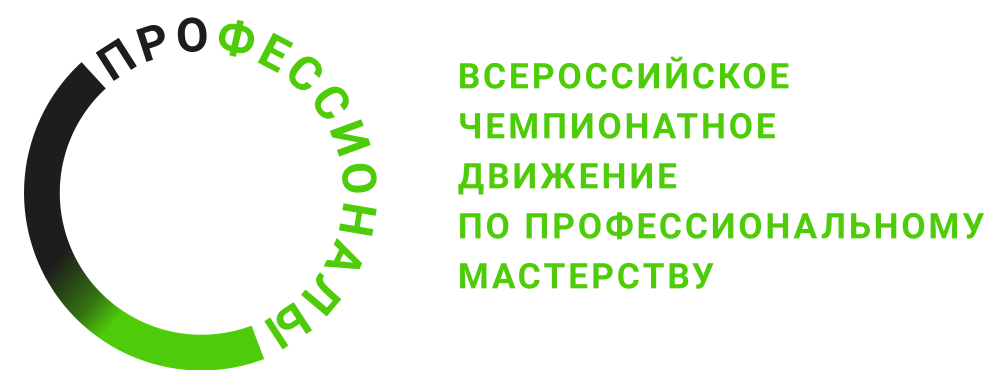 № п/пВиды деятельности/трудовые функцииВыполнение учета расхода сырья, материалов, количества вырабатываемой продукции, энергоресурсовСнятие показаний приборов, регулирующих технологический процесс, и оценки достоверности информацииРабота с технологическими схемамиПодготовка оборудования к безопасному пуску и ремонту, выводу его на технологический режим, безопасной эксплуатации при ведении технологического процесса.Принятие оборудование из ремонта; производить пуск оборудования после всех видов ремонтаРегулирование и ведение технологическогой процесса на оптимальных условиях по показаниям КИПиАРассчитывание материального, теплового балансов, расходных коэффициентов по сырьевым и энергетическим ресурсам;Ведение журнала наблюдения за работой оборудованияРассчитывание параметров машин и аппаратов и отдельных элементов;Проведение анализов сырья, материалов и готовой продукции различными методами;Обслуживание технологического оборудования и диагностика технологического оборудования в рамках ведения отдельных стадий и комплекса операций технологического процессаПодготовка технологического оборудования к пуску отдельных стадий и комплекса операций технологического процессаПлановая остановка отдельных стадий и комплекса операций технологического процессаПринятие и передача смены в рамках ведения отдельных стадий и комплекса операций технологического процессаВедение отдельных стадий технологического процессаКонтролирование работы технологического оборудования в процессе регулярных обходов в рамках ведения отдельных стадий и комплекса операций технологического процессаВедение технологической документации по обслуживанию технологического оборудования и диагностике технологического оборудованияКонтролирование состояния запорной, запорно-регулирующей и отсечной арматуры и оборудованияПроверка исправности средств измерений, установленных на оборудованииОпределение готовности к вводу в эксплуатацию резервного оборудованияПроведение испытаний оборудования на прочность